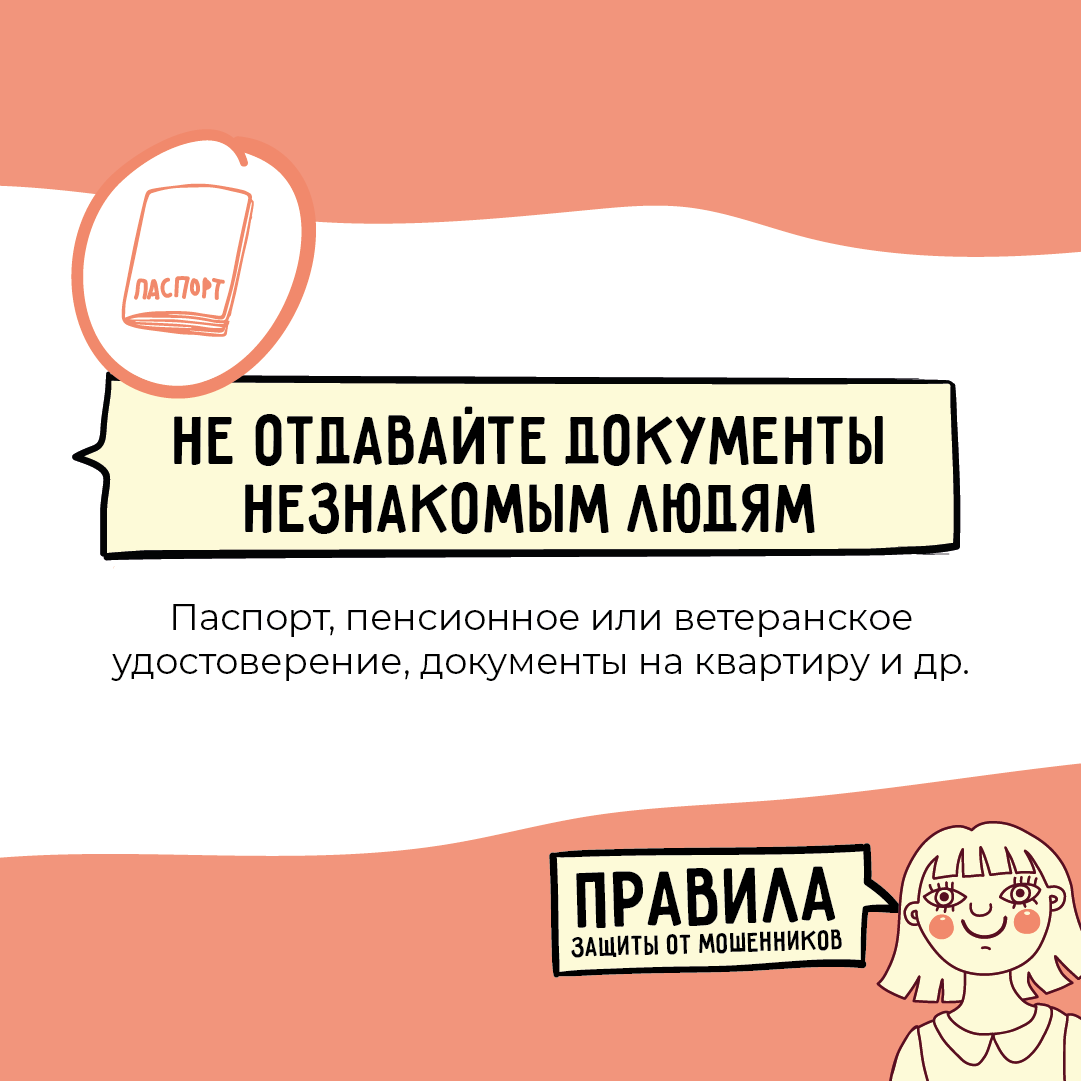 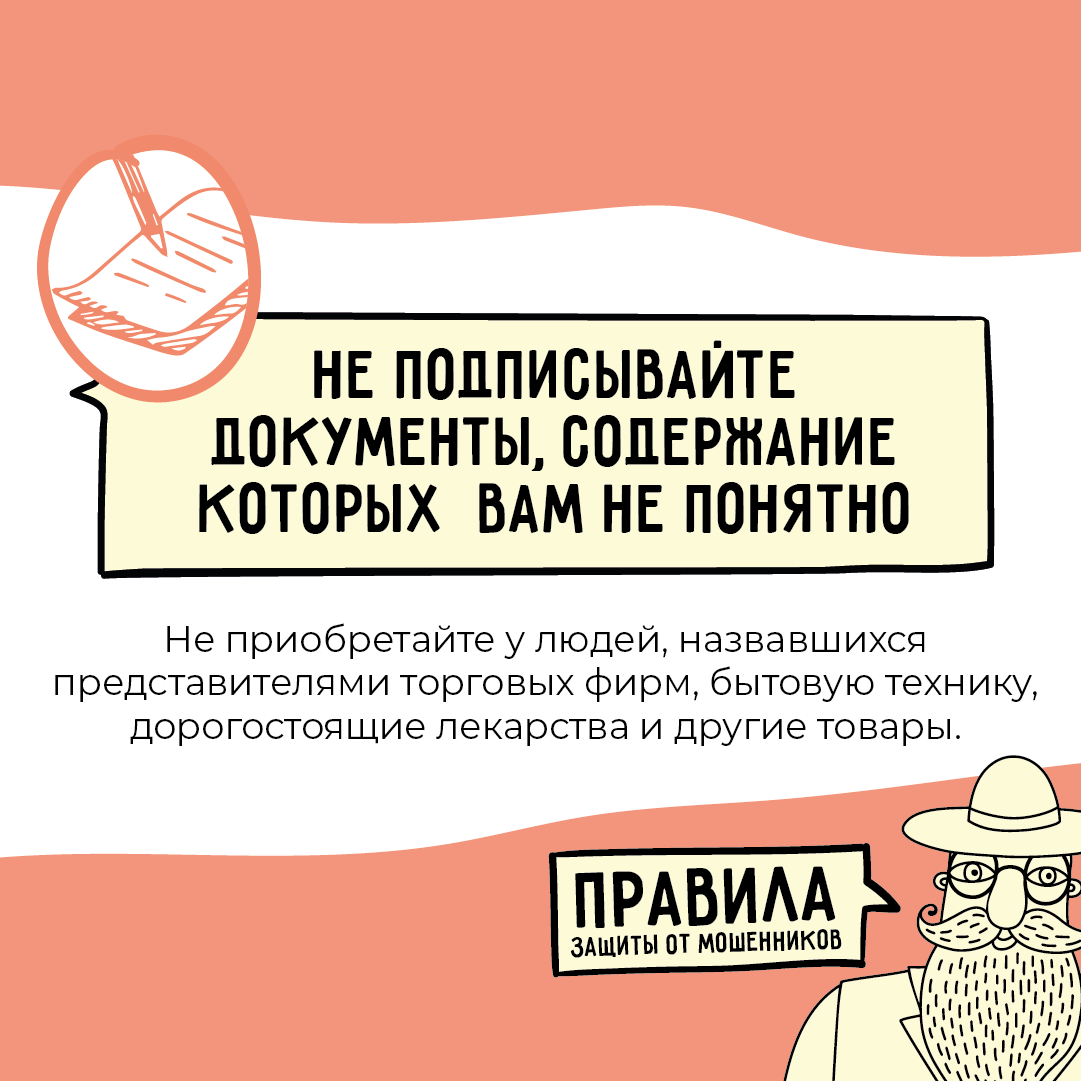 КГБУ СО КЦСОН «КОЗУЛЬСКИЙ»СОЦИАЛЬНО-РЕАБИЛИТАЦИОННОЕ ОТДЕЛЕНИЕ ДЛЯ ГРАЖДАН ПОЖИЛОГОВОЗРАСТА ,                 ИНВАЛИДОВ И ДЕТЕЙС ОГРАНИЧЕННЫМИ ВОЗМОЖНОСТЯМИ          ПАМЯТКА    ФИНАНСОВАЯ ГРАМОТНОСТЬ                ДЛЯ НАСЕЛЕНИЯ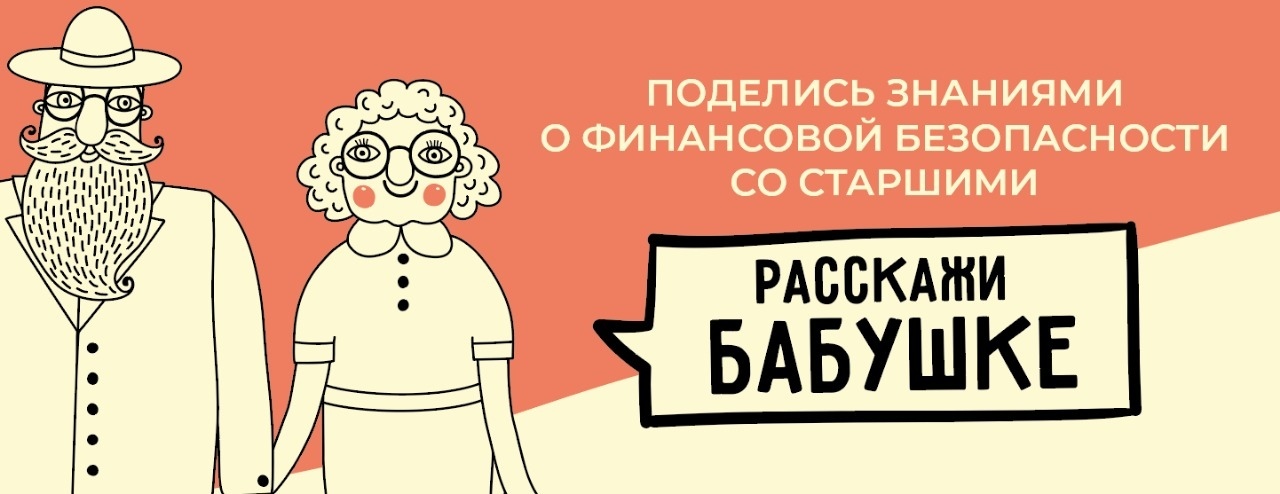                КОЗУЛЬКА 2023 г.